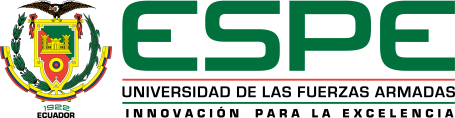 UNIVERSIDAD DE LAS FUERZAS ARMADAS ESPEDEPARTAMENTO DE CIENCIAS DE LA TIERRA Y LA CONSTRUCCIÓNCARRERA DE INGENIERÍA CIVILINFORME DEL PLAN DE TESIS INFORME QUE PRESENTA ________________________________                                          A LA DIRECTORA DE LA CARRERA DE INGENIERÍA CIVIL, RESPECTO A LA REVISIÓN DEL PLAN DE TRABAJO DE TITULACIÓN: ______________________________________, ELABORADO POR EL/LA/LOS/LAS ESTUDIANTE/S:____________________________________.                                                                                      AntecedentesEn referencia al memo No._____________________________ del ___________________                        respecto a la guía para la elaboración del plan de trabajo de titulación, me permito informar.DesarrolloLos siguientes literales están acorde al formato “Estructura del perfil del plan de investigación” que deben presentar los estudiantes:El tema está relacionado con el perfil profesional del alumno				La línea y sublínea de investigación son correspondientes a las de la Universidad		El planteamiento del problema es coherente con el tema y la realidad actualExiste la justificación del tema en los aspectos teórico, metodológico y prácticoLos objetivos que se presentan están enfocados al tema y desarrollo del proyecto propuestoLa hipótesis es correspondiente a la investigación que se pretende realizarLas variables de investigación son pertinentes con la hipótesisEl marco teórico es adecuado para el desarrollo del proyecto de investigaciónLa metodología a utilizar para el desarrollo del tema se ajusta a técnicas aplicables a la profesiónSe ha incluido el plan analítico (contenido) específicoEl cronograma de actividades se ajusta a la planificación académica del DepartamentoSe presenta bibliografía actualizada para el desarrollo del temaSe evidencia webgrafía alusiva al temaEl plan se ha desarrollado bajo Normas APA, 6ta. EdiciónConclusionesSe han realizado ______revisiones, las mismas que han sido modificadas en su totalidad por el estudiante.RecomendacionesSe recomienda que se otorguen las facilidades pertinentes para el desarrollo del plan de trabajo de titulación planteado.En consideración a lo expuesto, me permito recomendar que el Consejo de Carrera apruebe el referido plan de trabajo de titulación.Sangolquí,                            de 2017Nombre de Docente Guiador: ________________E- mail: _________________________Telf celular: _____________________________________________Firma Docente GuiadorRESOLUCIÓN CONSEJO DE CARRERASe aprueba							No se apruebaObservaciones:Fecha:Director (Tutor):__________________________Firma Directora de la Carrera